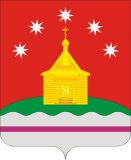 АДМИНИСТРАЦИЯ  РОЖДЕСТВЕНСКО-ХАВСКОГО СЕЛЬСКОГО ПОСЕЛЕНИЯ  НОВОУСМАНСКОГО МУНИЦИПАЛЬНОГО РАЙОНА  ВОРОНЕЖСКОЙ ОБЛАСТИП О С Т А Н О В Л Е Н И Еот  20  апреля  2022 г.   № 37с. Рождественская ХаваО признании утратившим силу  постановления от 06.11.2019г. №121 «Об утверждении Порядка организации сбора и определение места первичного сбора и размещения отработанных ртутьсодержащих ламп в Рождественско-Хавском сельском поселении Новоусманского муниципального района Воронежской области»В соответствии с Федеральным законом от 06.10.2003 года № 131-ФЗ «Об общих принципах организации местного самоуправления в Российской Федерации», Постановлением  Правительства РФ  от 11.07.2020. №1036  «О признании утратившими силу нормативных правовых актов  и отдельных положений нормативных правовых актов федеральных органов исполнительной власти , содержащих обязательные требование, соблюдение которых оценивается   при проведении мероприятий по контролю  по контролю при осуществлении федерального государственного надзора  в области защиты прав потребителей», руководствуясь Уставом Рождественско-Хавского сельского поселения, рассмотрев протест прокуратуры Новоусманского района от 06.04.2022г. № 2-1-2022,  администрация Рождественско-Хавского сельского поселенияП О С Т А Н О В Л Я Е Т:1. Признать постановление администрации Рождественско-Хавского сельского поселения от 06.11.2019. №121 «Об утверждении Порядка организации сбора и определение места первичного сбора и размещения отработанных ртутьсодержащих ламп в Рождественско-Хавском сельском поселении Новоусманского муниципального района Воронежской области»   утратившим силу.             2. Обнародовать постановление  на досках объявлений в здании администрации Рождественско-Хавского сельского поселения и МКОУ «Рождественско-Хавская СОШ» и на официальном сайте администрации Рождественско-Хавского сельского поселения Новоусманского муниципального района Воронежской области  в сети «Интернет» http://rhavskoe.ru/.3. Контроль выполнения данного постановления оставляю за собой. Глава Рождественско-Хавского  сельского  поселения                                                                          Е.В. Чирков